ВСПОМОГАТЕЛЬНЫЙ ОРГАН ПО НАУЧНЫМ, ТЕХНИЧЕСКИМ И ТЕХНОЛОГИЧЕСКИМ КОНСУЛЬТАЦИЯМДвадцать второе совещаниеМонреаль, Канада, 2-7 июля 2018 годаПункт 8 предварительной повестки дня**МОРСКОЕ И ПРИБРЕЖНОЕ БИОРАЗНООБРАЗИЕПРОЕКТ СВОДНОГО ДОКЛАДА ОБ ОПИСАНИИ РАЙОНОВ, ОТВЕЧАЮЩИХ НАУЧНЫМ КРИТЕРИЯМ ОПРЕДЕЛЕНИЯ ЭКОЛОГИЧЕСКИ ИЛИ БИОЛОГИЧЕСКИ ЗНАЧИМЫХ МОРСКИХ РАЙОНОВЗаписка Исполнительного секретаряДобавлениеОБЩИЕ СВЕДЕНИЯВ соответствии с пунктом 36 решения X/29, пунктом 12 решения XI/17, пунктом 6
решения XII/22 и пунктом 8 решения XIII/12 следующие два дополнительных региональных семинара были проведены Исполнительным секретарем Конвенции о биологическом разнообразии:Черное море и Каспийское море (Баку, 24-29 апреля 2017 года);Балтийское море (Хельсинки, 19-24 февраля 2018 года).Описание морских районов, отвечающих критериям определения экологически или биологически значимых морских районов, не предполагает выражения какого-либо мнения относительно правового статуса любой страны, территории, города или района или их властей или относительно делимитации их границ или рубежей. Оно не имеет также никакого экономического или юридического значения и представляет собой лишь род научно-технической деятельности.В соответствии с пунктом 12 решения XI/17 резюме результатов данных региональных семинаров приведены ниже, соответственно в таблицах 1 и 2, тогда как полное описание соответствия районов критериям экологически или биологически значимых морских районов (ЭБЗР) приведено в приложениях к соответствующим докладам о работе семинаров.В пункте 26 решения X/29 Конференция Сторон отметила, что применение критериев ЭБЗР представляет собой род научно-технической деятельности, что в районах, которые, как было выявлено, соответствуют данным критериям, потребуется, возможно, реализация более активных природоохранных и управленческих мер и что достичь этого можно с помощью самых разнообразных средств, включая морское пространственное планирование, создание морских охраняемых районов, другие эффективные меры на порайонной основе и проведение оценок воздействия. Она также подчеркнула, что выявление экологически или биологически значимых районов и выбор природоохранных и управленческих мер подпадает, согласно нормам международного права, включая Конвенцию Организации Объединенных Наций по морскому праву, под юрисдикцию государств и компетентных межправительственных организаций.Указатель к таблице	Таблица 1. Описание районов, соответствующих критериям определения ЭБЗР, в Черном море и в Каспийском море(Более подробные сведения приведены в добавлении к приложению V к Докладу о работе регионального семинара в помощь описанию экологически или биологически значимых морских районов (ЭБЗР) в Черном море и в Каспийском море (CBD/EBSA/WS/2017/1/3))Таблица 2. Описание районов, соответствующих критериям определения ЭБЗР, в Балтийском море(Более подробные сведения приведены в добавлении к приложению VII к Докладу о работе регионального семинара в помощь описанию экологически или биологически значимых морских районов (ЭБЗР) в Балтийском море (CBD/EBSA/WS/2018/1/4))__________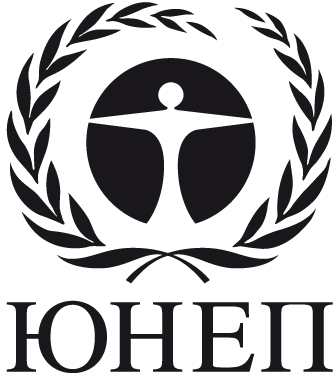 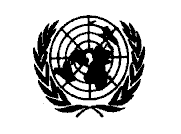 CBDCBDCBD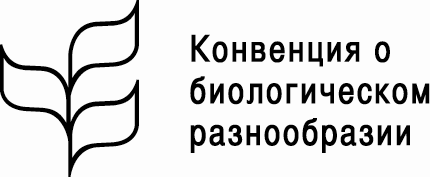 Distr.GENERAL*RUSSIANORIGINAL:  ENGLISHРАНЖИРОВАНИЕ КРИТЕРИЕВ ЭБЗРЗначимостьВ: ВысокийС: СреднийН: Низкий-: Информация отсутствуетКРИТЕРИИC1: Уникальность или малая распространенность C2: Особая важность для этапов цикла развития видовC3: Важное значение для угрожаемых, находящихся под угрозой исчезновения или исчезающих видов и/или мест обитанияC4: Уязвимость, хрупкость, чувствительность или медленные темпы восстановленияC5: Биологическая производительностьC6: Биологическое разнообразиеC7: ЕстественностьМестонахождение районов и краткое описание C1C2C3C4C5C6C7Местонахождение районов и краткое описание Указатели к критериям см. на стр. 2Указатели к критериям см. на стр. 2Указатели к критериям см. на стр. 2Указатели к критериям см. на стр. 2Указатели к критериям см. на стр. 2Указатели к критериям см. на стр. 2Указатели к критериям см. на стр. 2Черное мореЧерное мореЧерное мореЧерное мореЧерное мореЧерное мореЧерное мореЧерное море1. РопотамоМестонахождение: район Ропотамо расположен на 42,3019° с. ш. и 27,9343° в. д. Он занимает площадь 981 км2, 89,9 % которой является морской зоной (881,91 км2).Район включает как прибрежную, так и морскую зону вдоль болгарского побережья Черного моря. Наземная часть включает Рамсарские угодья, биотопы программы КОРИНЕ (под эгидой Европейской комиссии) и национальные охраняемые районы. Площадь морской зоны составляет свыше 881,91 км2 (89,9 % общей площади). Она включает в себя разнообразные места обитания, имеющие большое природоохранное значение и отличающиеся высоким биоразнообразием, хорошим экологическим статусом и широким охватом, в том числе уникальные биогенные рифы европейской плоской устрицы (Ostrea edulis), редкое сциофильное сообщество красных морских водорослей Phyllophora crispa на инфралиторальной скале, продуктивные сообщества фотофильных бурых макроводорослей, мидиевые банки на осадочных породах с широким разнообразием беспозвоночных и рыб, песчаные отмели и луга руппии. Морская зона является важной средой обитания черноморской сельди, где она находит места для кормления и миграционные пути к нерестилищам. Морская зона имеет существенное значение для охраны трех небольших популяций китообразных, которые встречаются в Черном море. Район является крупнейшим морским охраняемым районом болгарской акватории Черного моря в экологической сети "Натура 2000" и получил название Особого природоохранного района (SAC) Ропотамо BG0001001 в соответствии с Директивой о средах обитания.HHHM-HHКалиакраМестонахождение: район расположен в прибрежных водах западной части Черного моря (между 43,37° и 45,19° с. ш.).Район включает в себя морской важный район распространения птиц и биоразнообразия, получивший этот статус главным образом за его значение как миграционного коридора для уязвимого левантского буревестника (Puffinus yelkouan). Левантский буревестник – это эндемик  Средиземноморья, оценочная численность популяции которого составляет от 46 000 до 90 000 особей, из которых от 30 до 40 % мигрируют к Черному морю в нерепродуктивный сезон и в период миграции встречаются вблизи побережья северной Болгарии. Район также включает в себя область негнездового распространения двух других уязвимых видов морских птиц – турпана (Melanitta fusca) и красношейной поганки (Podiceps auritus). Кроме того, район важен для 17 других видов морских птиц, и ему был присвоен статус Особо охраняемого района в сети "Натура 2000" в соответствии с Директивой ЕС о птицах и Особого природоохранного района в соответствии с Директивой ЕС о средах обитания. Также район включает единственный национальный морской и прибрежный заповедник "Калиакра".MHHM-HM3. Морской заповедник Вама-Веке – 2 МайМестонахождение: Заповедник Вама-Веке – 2 Май расположен в самой южной части побережья Румынии и имеет общую площадь 1231 км2, вся из которой относится к морской зоне. Район имеет географические координаты 28,0019777° в. д. и 43,0064000° с. ш. Район характеризуется уникальным сочетанием разнообразных общих типов мест обитания, подобно мозаике собранных на относительно небольшой площади и служащих убежищем и нерестилищем для многих морских видов. Здесь имеется огромное изобилие бентосных и пелагических форм жизни, в отличие от биоразнообразия окружающих районов. Несмотря на небольшую площадь, район был предложен в качестве убежища для китообразных в связи с его высоким биологическим разнообразием; кроме того, он отнесен к категории морских важных районов распространения птиц и биоразнообразия. Район важен своим биоразнообразием. MMHHMHM4. Морской район "Дельта Дуная"Местонахождение: район расположен перед дельтой Дуная между Килийским гирлом на севере и мысом Мидия на юге и распространяется в море до изобаты 20 м. Он имеет общую площадь
1217 км2, вся из которой относится к морской зоне. Район имеет географические координаты 44,0006472° с. ш. и 29,0111277° в. д.На этот район большое влияние оказывают приток пресной воды и отложения, переносимые Дунаем и создающие уникальное для румынской литоральной зоны сочетание осадочных мест обитания. Эти осадочные места обитания и слабоминерализованные пелагические места обитания содержат значительную часть пресной воды, солоноватой воды и морских видов. Это важный район нагула и кормления для черноморских осетра и сельди – видов, охраняемых различными конвенциями. В районе встречаются, в частности, следующие виды: обыкновенная морская свинья (Phocoena phocoena), афалина (Tursiops truncatus), дельфин-белобочка (Delphinus delphis), левантский буревестник (Puffinus yelkouan), белуга (Huso huso), русский осетр (Acipenser gueldenstaedtii), севрюга (Acipenser stellatus), черноморская сельдь (Alosa immaculata), пузанок (Alosa tanaica) (План управления биосферным заповедником "Дельта Дуная", 2015 год). Район входит в состав более крупного охраняемого района – биосферного заповедника "Дельта Дуная", который является объектом Всемирного наследия ЮНЕСКО и Рамсарским угодьем в соответствии с Рамсарской конвенцией.HHHHMML5. Филлофорное поле ЗерноваМестонахождение: район расположен на широком шельфе северо-западной части Черного моря. Он имеет следующие координаты: 45°18'25'' с. ш. 30°42'26'' в. д.; 45°54'42'' с. ш. 30°55'05'' в. д.; 46°01'53'' с. ш. 31°10'40'' в. д.; 45°З1'05'' с. ш. 31°42'56'' в. д.; 45°17'41'' с. ш. 31°23'20'' в. д.Филлофорное поле Зернова (ФПЗ) расположено в северо-западной части Черного моря на глубине от 25 до 50 метров. Это уникальное природное явление – сосредоточение морских водорослей, доминирующим видом среди которых являются красные водоросли (Phyllophoraceae). ФПЗ является важным местом обитания для многих видов беспозвоночных и рыб. Основное скопление макрофитов приходится на палеоложе Днепра, расположенное между двумя ответвлениями кругового течения Черного моря. Среди отложений доминируют ракушечники, илистые ракушечники, ракушечные наносы. Состояние экосистемы ФПЗ является индикатором состояния экосистемы всей северо-западной части Черного моря. HHHHHHL6. Малое филлофорное полеМестонахождение: Малое филлофорное поле расположено в Каркинитском заливе – крупнейшем заливе Черного моря – между северо-западным побережьем Крымского полуострова и побережьем Херсонской области, где оно ограничивается островом Джарылгач и Тендровской косой.Филлофора – это группа красных водорослей, имеющая коммерческую ценность благодаря сбору и извлечению агароидов. Она также является важным источником кислорода, выделяемого в результате происходящего в водорослях фотосинтеза. Филлофорные поля в северо-западной части Черного моря содержат связанные с ними специализированные фаунистические сообщества, включающие свыше 110 видов беспозвоночных и 47 видов рыб. Многие виды выработали красноватую окраску специально для маскировки внутри водорослей. HHHMLHM7. БалаклаваМестонахождение: район расположен на 33°36’12,37” в. д., 44°26’32,76” с. ш. Район расположен в прибрежных водах между мысами Фиолент и Сарыч за пределами Балаклавской бухты на глубине от 0 до 70 м.Этот район является местом активного распространения китообразных в Черном море, и ему был присвоен статус важнейшего места обитания китообразных в соответствии с соглашением ACCOBAMS. Это критически важное место обитания двух видов китообразных – черноморской морской свиньи (Phocoena phocoena relicta) и афалины (Tursiops truncatus ponticus), каждый из которых включен Красный список МСОП как вид, находящийся под угрозой исчезновения. Эти два вида китообразных используют данный район для размножения и кормления.HHHHMHM8. Ягорлыцкий заливМестонахождение: Ягорлыцкий залив расположен на северо-западном побережье Черного моря между Николаевской и Херсонской областями Украины. На севере он отделен от Днепро-Бугского лимана Кинбурнской косой. Длина залива составляет 26 км, а ширина входа в залив – 15 км. Залив имеет следующие географические координаты: 46°29,122' – 46°19,867' с. ш. и 31°47,066' – 32°3,695' в. д. Ягорлыцкий залив, благодаря особенностям гидрологического, гидрохимического и гидробиологического режимов, является уникальным районом северо-западной части Черного моря. Водно-земной комплекс Ягорлыцкого залива характеризуется богатым разнообразием растительной и животной жизни, высокой степенью эндемизма, геоморфологической и ландшафтной уникальностью и обладает одним из самых высоких экологических статусов международного значения. Морская зона Ягорлыцкого залива является частью национального природного парка "Белобережье Святослава" и Черноморского биосферного заповедника. Природные и территориальные комплексы этих заповедников представлены не только водным комплексом залива, но и водно-болотными угодьями, степью, солончаками, песчаными и лесными ландшафтами, которые характеризуются высокой природоохранной ценностью и широким разнообразием биоценозов. Эти биотопы играют исключительную роль в поддержании разнообразия видов в регионе и стране; они используются для размножения и кормления основных промысловых видов рыб, а мелководья служат убежищами для множества гнездующихся и зимующих водоплавающих птиц.HHHMLMH9. Дельта Кубани Местонахождение: район расположен на 45°30' с. ш., 37°48' в. д. Южная граница района проходит вдоль побережья Курчанского лимана (эстуария), охватывает дельту Кубани и достигает Азовского моря. К западу и северу граница тянется вдоль побережья Азовского моря и достигает средней точки Ахтарского лимана.Дельта Кубани является второй по площади дельтовой экосистемой в бассейне Черного и Азовского морей (1920 км2). Она включает свыше 600 водоемов с различными гидрологическими режимами. Множество водоплавающих птиц используют прибрежные водно-болотные угодья и эстуарии для остановок в ходе весенней и осенней миграции. Район частично совпадает с морским важным районом распространения птиц и биоразнообразия и является важным международным водно-болотным угодьем, имеющим статус Рамсарского угодья. Он имеет большое значение для уязвимого кудрявого пеликана (Pelecanus crispus). Дельта Кубани подвергается непрерывному изменению под влиянием как природных, так и антропогенных факторов.MHMM-HL10. Таманский залив и Керченский проливМестонахождение: Таманский залив – это мелководный залив лагунного типа, расположенный между Азовским и Черным морями к северу от Таманского полуострова. Он выходит в Керченский пролив и считается частью Азовского моря. Морская зона Керченского пролива ограничивается линией между мысом Ахиллеон на побережье Таманского полуострова и мысом Хрони на побережье Керченского полуострова на севере и линией между мысом Панагия (побережье материка) и мысом Такиль (побережье Керченского полуострова) на юге. Таманский залив и Керченский пролив частично разделены косами Чушка и Тузла. Общая площадь морской зоны составляет 803 км2. Таманский залив – это мелководная полузакрытая морская лагуна без постоянного притока речной воды. Это уникальный морской район у российского побережья Черного и Азовского морей, первичная продукция в котором определяется морской травой. Биомасса донной растительности значительно варьирует и может превышать 5000 г/м2 (сырая масса), тогда как биомасса макрозообентоса составляет 1500 г/м2. В период сезонной миграции в заливе останавливается до 1 000 000 птиц. Водно-болотное угодье Таманского залива является местом зимовки для многих видов водоплавающих птиц. Район имеет значительную ценность как место размножения видов водоплавающих птиц, внесенных в Красную книгу Российской Федерации и Краснодарского края. Экосистема залива демонстрирует некоторую устойчивость и поддерживает квазистабильный режим. Расположенный рядом Керченский пролив является важным миграционным путем для морской фауны, в том числе различных видов рыб, а также двух видов китообразных – черноморской морской свиньи (Phocoena phocoena relicta) и афалины (Tursiops truncates ponticus). HHMMHLL11. Северная часть кавказского побережья Черного моряМестонахождение: район включает прибрежную зону на северо-восточном побережье Черного моря (2562 км2). Его западная граница проходит от деревни Волна и пересекает берег западнее устья реки, расположенного в деревне Архипо-Осиповка (от 45°6’ с. ш., 36°43” в. д. до приблизительно 44°30’ с. ш., 36°51’ в. д.). Южная граница обозначается изобатой 200 м. Северная граница в основном совпадает с береговой линией, а также включает Бугазский, Кизилташский и Витязевский лиманы (лагуны), но не включает Новороссийскую (Цемесскую) бухту. Район является частью северо-восточного шельфа и склона Черного моря, узкого на востоке и относительно широкого на западе, к югу от Керченского пролива. Он также включает большие мелководные лагуны, являющиеся остатками дельты Палео-Кубани. Район обеспечивает благоприятные условия для развития макрофитов и является высокопродуктивным (хотя и не максимально продуктивным) в региональном масштабе. Район имеет некоторые уникальные и редкие особенности, например необычные карбонатные банки, но во многих других отношениях он скорее типичен, чем своеобразен. Он важен для циклов развития нескольких видов морских беспозвоночных и рыб, включая исчезающих ныне черноморского калкана, анчоуса и ставриду. Он также важен для находящихся под угрозой исчезновения видов осетровых и китообразных в качестве района миграции и кормления. Биологическое разнообразие высокое благодаря разнообразию биотопов, включая песчаные косы и песчаные отмели, мелководные шельфовые карбонатные банки, глинистые рифы, песчаные, илистые и галечные биотопы шельфа, рельефные подводные отмели и крутые скалы c богатыми водорослевыми сообществами, биотопы подводных оползней и биотопы морских лагун. MHMHMHM12. Морской район "Колхида"Местонахождение: район занимает 502 км2 между рекой Тикори и устьем реки Риони (включительно) и имеет следующие координаты широты и долготы, соответственно: 42,3688965 и 41,5923238; 42,3678906 и 41,3485938; 42,1492143 и 41,3730120; 42,1781462 и 41,6434212.Этот район характеризуется высокой плотностью и относительным богатством видов зоопланктона и двустворчатых моллюсков. Это предпочтительное место обитания тюрбо и других видов камбалы. Зимой и весной большие скопления анчоусов (Engraulis encrasicolus) используют этот район для зимовки и нереста. Он также является местом обитания и нереста находящихся под угрозой исчезновения видов осетровых рыб и служит местом зимовки для большого количества перелетных птиц и черноморских китообразных. Район является важным круглогодичным местом кормления и нагула для нескольких видов китообразных (Tursiops truncatus ponticus, Delphinus delphis ponticus и Phocoena phocoena relicta).HHHHHHM13. СарпиМестонахождение: район имеет следующие координаты широты и долготы, соответственно: 41,5447181 и 41,5606554; 41,5266607 и 41,5485533.Район охватывает морские скалы и каменистое побережье. Это крупнейшее скалистое место обитания на побережье Грузии. Расположенное там поле морских водорослей Cystoseira barbata и Ceramium rubrum служит убежищем для многих видов рыб и беспозвоночных. Мидии (Mytilus galloprovincialis) и другие двустворчатые моллюски прикрепляются к морским скалам. Скалистая зона служит убежищем и местом кормления для различных видов рыб. Некоторые из них, такие как рулёна (Symphodus tinca), вблизи Сарпи встречаются чаще, чем в любом другом районе региона. Район частично совпадает с негнездовым ареалом левантского буревестника (Puffinus yelkouan) глобального значения. Он также расположен поблизости от колоний средиземноморского эндемичного подвида длинноносого баклана (Phalacrocorax aristotelis desmarestii) и, таким образом, потенциально важен для этого подвида в период размножения. Черноморские китообразные используют этот район для кормления и, возможно, размножения.MHMH-HM14. Артвин-АрхавиМестонахождение: район имеет следующие координаты: 41°21,48' с. ш., 41°18,824' в. д.; 41°22,116' с. ш., 41°18,824' в. д.; 41°22,659' с. ш., 41°20,216' в. д.; 41°22,14' с. ш., 41°20,216' в. д.Район важен главным образом для морских пелагических и демерсальных видов рыб и видов китообразных. Что касается птиц, район частично совпадает с морским важным районом распространения птиц и биоразнообразия; этот важный район распространения птиц имеет региональное значение для двух видов морских птиц: турпана Melanitta fusca и хохотуньи Larus cachinnans. Также известно, что здесь встречается третий вид: сизая чайка Larus canus. Вдоль всего турецкого побережья Черного моря были обнаружены морские свиньи, которые в особенно большом количестве встречаются вдоль восточного побережья, где в Черное море впадает несколько рек.MHHM-MH15. Трабзон-СюрменеМестонахождение: район расположен между 40°54,749' с. ш., 40°08,364' в. д.; 40°54,794' с. ш., 40°10,404' в. д.; 40°55,183' с. ш., 40°10,404' в. д. и 40°55,183' с. ш., 40°08,364' в. д.Этот район очень важен для морских пелагических и демерсальных видов рыб. Это важное место размножения, воспроизводства и кормления для демерсальных и пелагических видов рыб. Это биозаповедный район, закрытый для рыбного промысла. Он имеет песчано-скалистую структуру с обилием подводных камней. Регион также является единственным в Черном море естественным местом обитания морского карася. Биологическое разнообразие этой части Черного моря достаточно высоко, вследствие чего вдоль всего турецкого побережья Черного моря встречаются морские свиньи, которых особенно много у восточного побережья, где в Черное море впадает несколько рек. Что касается птиц, район частично совпадает с морским важным районом распространения птиц и биоразнообразия, который имеет региональное значение для двух видов морских птиц: турпана (Melanitta fusca) и хохотуньи (Larus cachinnans). Также известно, что здесь встречается третий вид: сизая чайка (Larus canus).MHHHMML16. Трабзон-АрсинМестонахождение: район расположен между следующими координатами: 40°57,769' с. ш., 39°58,532' в. д.; 40°58,123' с. ш., 39°58,532' в. д.; 40°58,123' с. ш., 39°59,528' в. д. и 40°57,849' с. ш., 39°59.528' в. д. Район очень важен как место обитания, воспроизводства и размножения некоторых редких морских пелагических и демерсальных видов, в том числе трех видов дельфинов, Psetta maxima (тюрбо) и лугов зостеры. Также в изобилии встречаются некоторые другие виды рыб (например, барабулька Mullus barbatus, виды серой кефали Mugil). Сухопутная часть данного района является официальной биозаповедной зоной. Многие виды рыб, которые не мигрируют из-за скалистого характера береговой части региона, обитают в скалистой и песчаной среде и имеют богатую экосистему для размножения и кормления. Это заповедный район, закрытый для рыбного промысла. Район имеет песчано-скалистую структуру с самым богатым разнообразием бентосных видов в регионе благодаря наличию подводных камней и широких плоских песчаных участков. Кроме того, вдоль всего турецкого побережья Черного моря обнаружены морские свиньи, которых особенно много у восточного побережья, где в Черное море впадает несколько рек. К тому же юго-восточная часть Черного моря служит основным местом зимовки морских свиней. Район частично совпадает с морским важным районом распространения птиц и биоразнообразия, который имеет региональное значение для двух видов морских птиц: турпана (Melanitta fusca) и хохотуньи (Larus cachinnans). Также известно, что здесь встречается третий вид: сизая чайка (Larus canus).  MHHMMMM17. Гиресун – ТиреболуМестонахождение: район расположен между следующими координатами: 40°59,23' с. ш., 38°46,415' в. д.; 41°0,241' с. ш., 38°46,415' в. д.; 41°0,489' с. ш., 38°48,48' в. д. и 41°0,24' с. ш., 38°48,48' в. д.Этот район очень важен для морских пелагических и демерсальных видов рыб, в особенности тюрбо (Psetta maxima), барабульки (Mullus barbatus), серой кефали (виды Mugil), а также для морской травы (Zostera). Он находится в зоне подводного каньона, служащего местом воспроизводства и размножения для демерсальных и пелагических видов рыб. Биологическое разнообразие в этой части Черного моря очень высоко, вследствие чего данный район частично совпадает с морским важным районом распространения птиц и биоразнообразия, получившим этот статус главным образом за его важность в качестве места зимовки уязвимого левантского буревестника (Puffinus yelkouan). Левантский буревестник – это эндемик  Средиземноморья, от 30 до 40 % популяции которого мигрирует к Черному морю в нерепродуктивный сезон. Важность района для данного вида была подтверждена исследованиями, основанными на слежении за перемещением птиц от их колоний, а также исследованиями пригодности мест обитания. Исследования, проведенные над ракообразными песчано-илистых биотопов дна центральной и восточной частей Черного моря, показали, что разнообразие видов относительно высоко на мелководье (<50 м) и что разнообразие снижается по мере увеличения глубины.MHMM-MMКаспийское мореКаспийское мореКаспийское мореКаспийское мореКаспийское мореКаспийское мореКаспийское мореКаспийское море18. Предэстуариевый район реки Урал в Каспийском мореМестонахождение: район нижнего эстуария реки Урал занимает область солоноватого мелководья Каспийского моря вблизи места впадения реки Урал (Жайык) в море. Граница нижнего эстуария определяется по изобате 3 метра.Предэстуариевый район реки Урал (Жайык) расположен в северной части Каспийского моря рядом с устьем реки Урал. Это важный район для размножения проходных (осетр) и пресноводных (карп, окунь) рыб. В весенний период здесь собираются преднерестовые скопления многочисленных видов рыб, которые затем устремляются на нерест вверх по течению реки Урал к нерестилищам, расположенным в ее нижнем и среднем участках, а после нереста производители и молодь мигрируют в район нижнего эстуария (солоноватый мелководный участок моря) для кормления. Имеются небольшие сохранившиеся косяки осетровых (например, русского осетра, белуги, севрюги, шипа). HHHMMHM19. Залив КомсомолецМестонахождение: залив Комсомолец, включая острова Дурнёва, расположен к западу от залива Мёртвый Култук в северо-восточной части Каспийского моря (45,38° с. ш., 52,35° в. д.).Каспийская нерпа (Phoca caspica, Гмелин, 1788) – эндемичный, трансграничный вид – это единственное млекопитающее, обитающее в Каспийском море. В 2008 году МСОП изменил статус вида каспийской нерпы с "уязвимого" на "находящийся под угрозой уничтожения". Результаты исследования, посвященного распространению, численности и структуре популяции каспийской нерпы, показывают, что лежбища на островах Дурнёва важны для сохранения популяции.HHHH--L20. Лежбища каспийской нерпыМестонахождение: границы этого района определяются масштабом распространения ледяного покрова во время зимних месяцев, в течение которых длится сезон размножения нерп, то есть с января по начало марта. Этот район рассматривается с учетом динамического характера ледовых условий и распространения льда с течением лет и от года к году. Поэтому очертания района  определяются общей наблюдаемой величиной ледяного покрова в течение нескольких зимних месяцев на основе исторических данных и наблюдаемым распространением нерп в период размножения в различных ледовых условиях. Каспийская нерпа (Pusa caspica) – это эндемичный, размножающийся на льдах, трансграничный вид морских млекопитающих, обитающих в замкнутом Каспийском море. Каспийские нерпы используют это зимнее ледовое поле ежегодно с января по март для рождения и выкармливания детенышей. Район также важен для всех видов  каспийских осетровых.HHHH--M21. Залив КендирлиМестонахождение: залив Кендирли расположен в глубоководной зоне центральной части Каспийского моря, в восточной части Казахского залива и имеет длину 23 км и максимальную ширину 1,5 км в середине. На юго-востоке от материка отходит коса в северо-западном направлении, образуя залив Кендирли. На северо-западной оконечности косы имеется небольшая бухта. В северо-западной части залива имеется остров, площадь которого может достигать 0,1 км2, но который может разделяться на несколько более мелких островов в результате ветрового нагона. Каспийская нерпа (Phoca caspica) является эндемиком Каспийского моря, а также единственным обитающим в нем млекопитающим. В 2008 году МСОП изменил статус вида каспийской нерпы с "уязвимого" на "находящийся под угрозой уничтожения". В отличие от мест обитания в северной части Каспийского моря, на островах вблизи оконечности Кендирлинской косы в Казахском заливе явление ветрового нагона не оказывает большого влияния на площадь лежбищ за счет того, что острова расположены в глубоководной зоне центральной части Каспийского моря. Благодаря этому на островах создаются идеальные условия для формирования лежбищ.HHHH-MM22. Пролив Кара-Богаз-ГолМестонахождение: пролив Кара-Богаз-Гол расположен в восточной части Каспийского моря между Каспийским морем и заливом Кара-Богаз-Гол. Его площадь составляет 4,108 км2, а центр имеет координаты 41,093621° с. ш., 52,915339° в. д.Пролив Кара-Богаз-Гол соединяет Каспийское море с заливом Кара-Богаз-Гол. Район образует уникальный природный гидрогеологический комплекс. В лагуну не впадает ни одна река. На эту гидрологическую систему большое влияние оказывает динамика Каспийского моря. Все компоненты системы очень динамичны, и их параметры определяются динамикой уровня моря. Все биоразнообразие в более обширном районе сосредоточено главным образом в проливе, включая бактерии, низшие растения, беспозвоночных, птиц (большинство которых относятся к перелетным видам). Некоторые виды рыб и птиц, встречающихся в районе, включены в Красную книгу Туркменистана.HMLHHHM23. Залив ТуркменбашиМестонахождение: залив Туркменбаши расположен у восточного побережья Каспийского моря. На северо-западе он соединяется с бухтой Соймонова. Координаты района: центроид 39,792556° с. ш., 53,310004° в. д. Общая площадь района составляет 2203 км2.Начиная с 1968 года, залив Туркменбаши, включая Балханский, Северный Челекенский, Михайловский и другие небольшие заливы, служащий местом массовой зимовки и миграции водоплавающих птиц, был частью Красноводского (в настоящее время известного как Хазарский) государственного заповедника. Хазарский государственный заповедник включает основную часть залива Туркменбаши. Он имеет статус Рамсарского угодья и важного района распространения птиц и биоразнообразия (BirdLife International). Его биоразнообразие включает беспозвоночных и позвоночных (рыб, птиц, млекопитающих), в том числе виды, включенные в Красную книгу Туркменистана.MHHHHMM24. Туркменский заливМестонахождение: Туркменский залив ограничен на севере полуостровом Челекен и на западе островом Огурчинский. Район охватывает акваторию Туркменского залива от острова Огурчинский (включительно) на западе до Южно-Чекеленского залива и имеет площадь
3708 км2. Остров Огурчинский представляет собой песчаную полосу шириной 2 км, простирающуюся на 40 км с севера на юг, площадь которой составляет 6000 га. Географический центр района имеет координаты 39,035352° с. ш., 53,439243° в. д.Туркменский залив обладает уникальным комплексом биоразнообразия, включая птиц, рыб и два вида млекопитающих. Он подвержен влиянию сезонных и годичных колебаний уровня Каспийского моря и перемещения песков Дарджакумов. В периоды подъема уровня моря здесь существуют благоприятные условия для защиты, кормления, гнездования и зимовки птиц в заливах, но в периоды падения уровня моря на их месте образуются обширные солончаки. В Туркменском заливе преобладают глубины в диапазоне от 3-4 м на востоке до 9-11 м в центре. Вода в районе имеет более высокое содержание соли, чем в Каспийском море, так как в него не впадают реки.-HHH-MH25. Мианкале-ЭсенгулыМестонахождение: район расположен в юго-восточной части Каспийского моря в морских и прибрежных водах от Экерем-Эсенгулы в Туркменистане до лагуны Гюмюшан, залива Горган, полуострова Мианкале и водно-болотных угодий Лапу-Загмарц в Иране.Район является потенциальным кандидатом на получение статуса особо охраняемого района распространения тюленей (SSPA) в рамках Каспийской программы по охране природы. Район также является одним из важнейших мест кормления и нереста для всех пяти находящихся на грани исчезновения видов осетровых, включая Acipenser gueldenstaedtii, A. nudiventris,
A. persicus, A. stellatus и Huso huso. Район Мианкале-Эсенгулы чрезвычайно важен как для зимовки, так и для перелета водоплавающих птиц и занимает одно из первых мест по количеству зимующих птиц во всем южном Каспии.HHHH-HH26. Дельта СефидрудаМестонахождение: район расположен в низменности южного Каспия и охватывает крупнейшую речную дельту в регионе южного Каспия (около 1350 га) и лагуну Бандар Кияшахр – одну из старейших лагун юга Каспийского моря.Этот район является важным местом кормления и нереста для многочисленных видов рыб, включая пять находящихся на грани исчезновения видов осетровых: Acipenser gueldenstaedtii, A. stellatus, A. nudiventris, A. persicus и Huso huso. Дельта Сефидруда является важным районом миграции и зимовки для многочисленных перелетных водоплавающих птиц и постоянно служит убежищем для более чем 100 000 водоплавающих птиц и более чем 1% региональных популяций нескольких видов водоплавающих птиц.HHHMLHM27. Комплекс водно-болотных угодий ЭнзелиМестонахождение: комплекс водно-болотных угодий Энзели расположен на юго-западном побережье Каспийского моря поблизости от города Бендер-Энзели.Район является ярким примером естественной лагуны и водно-болотной экосистемы, характерных для низменности южного Каспия. Он служит убежищем для более чем 100 000 зимующих водоплавающих птиц и более чем 1% региональных популяций нескольких видов водоплавающих птиц. Район также является важным местом сохранения растительных и животных генетических ресурсов и разнообразия.HHHMLHL28. Комплекс Кызыл-Агачского заливаМестонахождение: комплекс Кызыл-Агачского залива расположен в юго-западной части Каспийского моря вдоль побережья Азербайджана. Район охватывает всю акваторию Большого Кызыл-Агачского залива, северную часть Малого Кызыл-Агачского залива, западную часть Куринской косы, степь к северу и северо-западу от Большого Кызыл-Агачского залива и основание, или северную часть, полуострова Сара. Комплекс Кызыл-Агачского залива включает Большой Кызыл-Агачский заповедник площадью 88 360 гектар и примыкающий к нему Малый Кызыл-Агачский заповедник площадью 10 700 гектар, расположенные на юго-западном побережье Каспийского моря. Азербайджан занимает третье место в западной Палеарктике по количеству зимующих водоплавающих птиц (более 1 миллиона), являясь частью Каспийско-Западно-Сибирского-Восточно-Африканского пролетного пути. В районе находится одно из важнейших водно-болотных угодий для зимовки и размножения водоплавающих птиц в западной Палеарктике. В 1975 году Кызыл-Агачский залив был признан Рамсарским водно-болотным угодьем международного значения. Фауна района включает 47 видов рыб, 273 вида птиц, 5 видов земноводных, 15 видов пресмыкающихся и 26 видов млекопитающих. Местная орнитофауна в основном состоит из водоплавающих птиц. Район расположен на миграционных путях на западном побережье Каспийского моря, и на его территории кормятся и отдыхают большие стаи перелетных птиц. Согласно сообщениям, в предшествующие годы в комплексе и окружающих его районах зимовало до 10 миллионов птиц.HHHHHHM29. Дельта КурыМестонахождение: район расположен в месте впадения реки Кура в Каспийское море в Нефтечалинском районе в 10 км к востоку и юго-востоку от города Нефтечала. Площадь района составляет около 15 000 гектар. Высота над уровнем моря составляет около 28 м. Географические координаты прибрежной зоны: 39°16' – 39°25' с. ш.; 49°19' – 49°28' в. д.Район реки Кура Каспийского моря служит местом кормления, зимовки, нерестовой миграции и размножения для всех видов каспийских осетровых, кроме стерляди. Этот район имеет особенную ценность для персидского осетра, так как он связан с рекой Кура. Кроме того, в этом районе имеются обширные водно-болотные угодья с плотной камышовой растительностью, сеть дамб и большой остров, являющийся важным место зимовки и гнездования для нескольких видов птиц. Район также очень важен в качестве места отдыха для большого количества птиц, совершающих перелет. В период миграции количество одновременно находящихся в районе водоплавающих птиц может достигать 75 000 особей. В районе было зарегистрировано множество кудрявых и розовых пеликанов, малых бакланов, колпиц, султанок и представителей других редких видов.  HHHHMHL30. Самур-ЯламаМестонахождение: район Самур-Ялама занимает площадь 1250 км2 по обеим сторонам российско-азербайджанской границы, располагаясь вдоль реки Самур, которая впадает в Каспийское море. Район включает устье реки Самур и несколько более мелких рек, начинающихся в Кавказских горах; морская зона района ограничена изобатой 200 м.Район включает самую глубокую прибрежную зону Каспийского моря с крутым подводным склоном. Район очень важен для этапов цикла развития по крайней мере 20 видов рыб и является важнейшим миграционным коридором и местом кормления как для молоди, так и для взрослых особей. Это также важный район распространения птиц, служащий участком пролетного пути и важнейшим местом остановки и гнездования водоплавающих птиц. Он также имеет большое значение для всех пяти находящихся на грани исчезновения видов осетровых (включенных в Красный список МСОП) и некоторых других охраняемых видов рыб и птиц.MHHMMHM31. Кизлярский заливМестонахождение: район охватывает северо-западное побережье Каспийского моря от дельты Волги до Аграханского полуострова (включительно) и островов Тюлений и Чечень. Район является самым северным морским заливом на западном побережье Каспийского моря.Этот район имеет ключевое значение для сезонных миграций водоплавающих птиц, направляющихся из Западной Сибири и Восточной Европы и пролетающих через этот район или зимующих на побережье. Видовой состав птиц представлен 250 видами, преимущественно водоплавающими. Это важнейший район для редких видов птиц, таких как кудрявый пеликан (Pelecanus crispus), а также для многих обычных видов (например, лысухи, серого гуся и различных видов уток). Район служит местом размножения, кормления и миграции для более чем 60 видов рыб. Кизлярский залив – важное место обитания находящихся на грани исчезновения видов, в частности осетровых (Huso huso, Acipenser gueldenstaedtii, Acipenser stellatus). Острова, расположенные в районе, являются местами сезонного скопления каспийских нерп (Phoca caspica).MHHMHMM32. Малый Жемчужный островМестонахождение: этот район расположен в центральной части северного Каспия в 25 км к юго-востоку от острова Чистой Банки.Малый Жемчужный остров является крупнейшим в северном Каспии местом гнездования ржанкообразных птиц, в том числе черноголового хохотуна (Larus ichthyaetus) и чегравы (Sterna caspia), занесенных в Красную книгу Российской Федерации. Весной остров заселяют большие скопления (до нескольких тысяч особей) каспийских нерп (Phoca caspica). Прилегающая акватория является важным местом кормления рыб, в особенности молоди осетровых (Huso huso, Acipenser gueldenstaedtii, Acipenser stellatus).HHHMHLM33. Предэстуариевый район реки ВолгаМестонахождение: район охватывает нижнюю область дельты Волги и предэстуариевую область Волги в пределах границ. Северная граница района совпадает с северной границей водно-болотных угодий дельты Волги и проходит вдоль границы камышового пояса до Ганюшкинского канала. Район включает акваторию моря до изобаты 5 м.Район является частью дельты Волги – уникальной природной экологической системы и крупнейшей дельты в Европе. Дельта Волги расположена в Прикаспийской низменности и имеет перепад высот от -24 до -27 м. Район играет исключительную роль в поддержании популяций некоторых видов глобального значения, главным образом водоплавающих птиц и других водных и околоводных птиц. Он играет роль важного узлового пункта для двух миграционных маршрутов птиц, соединяющих Западную Сибирь с Восточной Европой. В районе зарегистрировано более 300 видов птиц. Это важнейший район для редких видов птиц, таких как стерх (Leucogeranus leucogeranus), орлан-белохвост (Haliaeetus albicilla) и кудрявый пеликан (Pelecanus crispus), а также для многих обычных видов (например, лысух, серого гуся, уток). Район служит местом размножения, кормления и миграции для более чем 60 видов рыб. Здесь наблюдается чрезвычайно высокая плотность ихтиофауны в периоды массовой нерестовой миграции, когда в дельту входят значительные популяции проходных и полупроходных видов рыб северного Каспия. Район является целью нерестовой миграции находящихся под угрозой исчезновения видов рыб, в частности осетровых (Huso huso, Acipenser gueldenstaedtii, Acipenser stellatus, Acipenser persicus, Acipenser nudiventris) и каспийской миноги (Caspiomyzon wagneri).HHHMHMMМестонахождение районов и краткое описаниеC1C2C3C4C5C6C7Местонахождение районов и краткое описаниеУказатели к критериям см. на стр. 2Указатели к критериям см. на стр. 2Указатели к критериям см. на стр. 2Указатели к критериям см. на стр. 2Указатели к критериям см. на стр. 2Указатели к критериям см. на стр. 2Указатели к критериям см. на стр. 21. Северный Ботнический заливМестонахождение: район включает самую северную часть Ботнического залива. Общая площадь района составляет 8963 км2, а площадь его морской зоны – 8297 км2.Ботнический залив образует самую северную часть Балтийского моря. Это наименее соленая часть Балтийского моря, на которую большое влияние оказывает сток четырех крупных рек и водосборный бассейн, охватывающий бо́льшую часть финской и шведской Лапландии. Морская зона мелководна, морское дно преимущественно песчаное. В районе наблюдаются арктические условия; зимой весь район покрыт морским льдом (в течение 5-7 месяцев), который служит местом для размножения серого тюленя (Haliochoerus grypus) и важнейшим местом лежбищ кольчатой нерпы (Pusa hispida botnica). Летом район продуктивен, и вследствие мутности от речного стока первичная продукция, как правило, ограничивается узкой фотической зоной (глубиной от 1 до 5 метров). Вследствие чрезвычайно низкой солености воды количество морских видов невелико, однако наблюдается множество эндемичных и находящихся под угрозой уничтожения видов, поскольку район служит последним пристанищем для видов, отступающих на север после последнего оледенения (10 000 лет назад). Это важный район размножения для прибрежных видов рыб и важное место скопления проходных видов рыб. Реки  Турнеэльвен, Каликсэльвен и Ронео, впадающие в северную часть района, служат нерестилищами регионального значения для балтийской популяции атлантического лосося (Salmo salar).HHHLMMM2. Архипелаг КваркенМестонахождение: архипелаг Кваркен расположен в Ботническом заливе в северной части Балтийского моря. Общая площадь архипелага составляет 10 364 км2, а площадь его морской зоны – 9 638 км2. Средняя глубина района равна 22 м, а максимальная глубина в открытом море – 133 м.Архипелаг Кваркен включает узкий (26 км) пролив между Швецией и Финляндией с большим количеством островов и рифов по обеим сторонам. Кваркен также разделяет Ботнический залив, образуя неглубокий подводный порог (макс. глубина 26 м) между Ботническим заливом на севере и Ботническим морем на юге. Архипелаг включает около 10 000 островов и рифов. Район характеризуется уникальным ландшафтом, состоящим из тысяч различных моренных образований, сформировавшихся в период последнего оледенения (10 000 – 8 000 лет назад). Район подвержен непрерывным изменениям. Продолжающееся изостатическое поднятие суши (со скоростью 8 мм в год) оказывает непрерывное влияние на все биотопы и места обитания, постоянно поднимая новые участки в фотическую зону. Архипелаг Кваркен является переходной зоной, в которой состав доминирующей и средообразующей морской фауны и флоры быстро меняется с пресноводных видов на морские в направлении с севера на юг. Относительное широтное изменение солености в районе является самым высоким в Балтийском море. Постоянное смешение вод дополнительно усиливает экологическое и эволюционное давление на экосистему. Мелководность и разнообразие субстратов в сочетании с солнечным светом, длящимся летом до 20 часов, делают район высокопродуктивным и важным для большого количества видов рыб и птиц.HHHMMHM3. Аландское море, Аландские острова и Архипелаговое море ФинляндииМестонахождение: район расположен в северной части Балтийского моря и образует границу между собственно Балтийским морем и Ботническим заливом. Он тянется от побережья Швеции на западе через Аландские острова до Архипелагового моря Финляндии и полуострова Ханко на востоке. Размеры района составляют около 375 км в ширину и 100 км в длину (по направлениям запад-восток и север-юг, соответственно). Общая площадь района составляет 18 524 км2.Район включает некоторые из наиболее геоморфологически, биологически и экологически изменчивых морских сред в Балтийском море и, возможно, в мире. Район простирается от Аландского моря через Аландские острова и Архипелаговое море до полуострова Ханко на юго-западе Финляндии. Он характеризуется наличием чрезвычайно пестрого и обширного архипелага, включающего мелководные и закрытые внутренние участки, среднюю часть с более крупными островами и подверженную воздействию волн внешнюю часть, состоящую из тысяч мелких островов и рифов. В отличие от этого Аландское море представляет собой открытое море с почти океаническими условиями и содержит вторую по глубине впадину Балтийского моря, глубина которой достигает 300 м. Эта впадина также является глубочайшей насыщенной кислородом областью в Балтийском море. Вследствие низкой солености района (0-7 PSU) его видовой состав представляет собой смесь пресноводных, полупресноводных и морских организмов с широким разнообразием водных сосудистых растений, в частности харофитов. В районе имеются сотни лагун, узких заливов, мелководных бухт, эстуариев и водно-болотных угодий, являющихся важными местами для рыб и птиц. Бентосная биомасса в мелководных областях является наибольшей во всей северной части Балтийского моря. Район также поддерживает важные популяции кольчатой нерпы (Pusa hispida botnica) и серого тюленя (Halichoerus grypus). Район регулярно посещают морские свиньи (Phocoena phocoena).HHMMHMM4. Восточная часть Финского заливаМестонахождение: район расположен в северо-восточной и восточной части Финского залива в северной части Балтийского моря. Он тянется на 247 км с востока на запад и на 122 км с севера на юг. Общая площадь района составляет 13 411 км2.Район представляет собой относительно мелководный (максимальная глубина 80 м) участок архипелага и открытого моря в восточной части Финского залива, в северо-восточной части Балтийского моря. Он характеризуется сотнями мелких островов и рифов, береговых лагун и бореальных узких заливов, а также большим участком открытого моря. Геоморфология района демонстрирует явные признаки последнего оледенения, такие как конечные морены, песчаные пляжи, скалистые острова и группы эрратических валунов. Вследствие низкой солености района (0-5 промилле в поверхностном слое воды) его видовой состав представляет собой смесь пресноводных и морских организмов, и, в частности, наблюдается широкое разнообразие водных растений. Многие морские виды, в том числе ключевые средообразующие виды, такие как  фукус пузырчатый (Fucus vesiculosus) и голубая мидия (Mytilus trossulus), живут на границах их географических ареалов, что делает их уязвимыми к человеческой деятельности и последствиям изменения климата. В районе обитает множество птиц; кроме того, он поддерживает одну из наиболее угрожаемых популяций кольчатой нерпы (Pusa hispida botnica) в Балтийском море.MHHMMMM5. Внутреннее море Моонзундского архипелагаМестонахождение: район расположен во внутренней морской акватории Моонзундского архипелага в северо-восточной части Балтийского моря.Этот район образует уникальную экосистему в северо-восточной части Балтийского моря. С геологической точки зрения район представляет собой ледниковое образование, состоящее из различных субстратов ледниковой морены. Он очень мелководный: средняя глубина составляет менее 4 м, и бо́льшая часть морского дна находится в фотической зоне. Наличие градиента солености вследствие пресноводных условий в самых восточных частях Матсалуского залива величиной до 6-7 PSU в западной части пролива Соэла и обширной динамической гидрологической фронтальной зоны создает уникальные условия для местных и мигрирующих видов. Высокая бентосная продуктивность вследствие фронтальных условий и стока пресной воды делает этот район очень важным местом кормления для мигрирующих видов. Исключительные местные гидроморфологические условия обеспечивают существование в районе уникального крупного сообщества свободно плавающих красных водорослей Furcellaria lumbricalis. Благодаря наличию многочисленных необитаемых островков и специфических ледовых условий этот район важен для двух видов тюленей. Район служит местом обитания для множества мигрирующих и других видов и имеет статус важного района распространения птиц и биоразнообразия.HHMLMHM6. Мелководья юго-восточной части Балтийского моряМестонахождение: мелководья юго-восточной части Балтийского моря охватывают несколько геоморфологически различных районов, включая Клайпедско-Вентспилское плато на севере, Куршско-Самбийское плато на юге, Клайпедскую банку в северо-западной части района, а также крупнейшие лагуны восточной части Балтийского моря – Куршский залив и Калининградский залив, каждый из которых отделен узкой косой. Площадь района составляет 11 626 км2.Мелководья юго-восточной части Балтийского моря охватывают несколько геоморфологически различных районов, включая Клайпедско-Вентспилское плато на севере, Куршско-Самбийское плато на юге, Клайпедскую банку в северо-западной части района, а также крупнейшие лагуны восточной части Балтийского моря – Куршский залив и Калининградский залив, каждый из которых отделен узкой косой. Находящийся под воздействием сложных геоморфологических структур, данный район является очагом биоразнообразия как в прибрежных, так и в удаленных от берега водах. Область мелководья является одним из важнейших мест обитания бентосных сообществ. Ее подводные рифы поддерживают прибрежные бентосные сообщества, высокое биоразнообразие беспозвоночных, рыб и зимующих птиц. Рифы также используются в качестве мест нереста и нагула промысловыми видами рыб, такими как шпрот, сельдь, тюрбо и камбала. Прибрежная банка служит убежищем для мобильных видов от кратковременной гипоксии в более глубоких участках Готландского бассейна. Береговая линия является важным местом остановки водоплавающих птиц. В периоды особенно суровых зим численность особей некоторых видов зимующих морских птиц (например, морянки Clangula hyemalis, турпана Melanitta fusca и краснозобой гагары Gavia stellata) может увеличиваться в разы или десятки раз. Лагуны являются крупными комплексами многочисленной пресноводной ихтиофауны и постоянными или временными местами обитания мигрирующих и морских видов рыб. Куршский залив является важным региональным районом нереста и восстановления для финты (Allosa fallax).HHMMMHM7. Район распространения морских свиней южного ГотландаМестонахождение: район расположен между побережьем и островами Готланд и Эланд и простирается на юг, включая три из четырех крупных прибрежных банок Балтийского моря (широта между 58,1° с. ш. и 55,4° с. ш., долгота между 14,68° в. д. и 19,55° в. д.). Общая площадь района составляет 29 242 км2.Район включает основную зону распространения находящейся на грани исчезновения субпопуляции морской свиньи (Phocoena phocoena) в Балтийском море, расположенную вокруг островов Эланд и Готланд, и служит ключевым местом размножения популяции. Район банок Мидшё и Хобургской банки является наиболее важным районом для балтийской морской свиньи. Численность популяции была оценена в количестве 497 особей; численность существенно снизилось с середины 20 века. Район также является местом обитания уязвимой Кальмарсундской субпопуляции обыкновенного тюленя (Phoca vitulina vitulina) и основным районом зимовки находящейся под угрозой исчезновения морянки (Clangula hyemalis). Район характеризуется разнообразием геологических и морфологических особенностей и включает три из четырех крупных прибрежных банок Балтийского моря, которые образуют уникальную высокоэнергетическую среду. Эти мелководные участки создают условия для высокой продуктивности биофильтраторов, образующих кормовую базу для камбалообразных рыб и большого количества зимующих птиц.HHHHMMM8. Фемарн-БельтМестонахождение: район охватывает 1652 км² в юго-западной части Балтийского моря в суббассейнах ХЕЛКОМ Кильской бухте и Мекленбургской бухте.  Фемарн-Бельт является основным путем водообмена между Балтийским морем и Атлантическим океаном, перенося 70-75% водных масс. Район важен для мигрирующих водных видов, в частности для западной популяции морской свиньи. Он также имеет большое региональное значение для мигрирующих и зимующих водоплавающих птиц. Сочетание постоянного воздействия соленой воды и сложности донных образований приводит к сложной структуре бентосных биотопов, населяемых разнообразными богатыми видами сообществами. Помимо наличия нескольких находящихся в опасности и охраняемых мест обитания и бентосных видов, район имеет региональное значение для одного критически угрожаемого биотопа, в котором преобладает океанический венус – один из самых долгоживущих видов в мире.  HHHMLHM9. Фладен и Стора и Лилла МиддельгруннМестонахождение: район расположен приблизительно между широтами 56º30’ с. ш. и 57º14’ с. ш. и долготами 11º40’ в. д. и 12º0’ в. д. и охватывает центральную часть Каттегата (мелководный морской район между Швецией и Данией). Общая площадь района 615 км2.Фладен и Стора и Лилла Миддельгрунн представляют собой три крупных прибрежных банки в Каттегате. Банки характеризуются крупными топографическими колебаниями, образованными валунами и скалами. Район также включает песочные отмели и ракушечники, которые увеличивают разнообразие его мест обитания. Наиболее мелководные участки района имеют глубину около 6 м и плотно покрыты лугами бурых водорослей, которые обеспечивают широкое разнообразие видов рыб и беспозвоночных. В районе встречаются уникальные места обитания, такие как кипящие рифы и фосфоритные пласты, а также обширные модиоловые банки (Modiolus modiolus). В районе наблюдается широкое разнообразие рыб, беспозвоночных и водорослей, а также обилие редких и находящихся под угрозой уничтожения видов. Банки имеют международное значение для морских птиц, а кроме того, здесь была зарегистрирована высокая плотность морских свиней. Район также важен как нерестилище для нескольких видов рыб.HHHHMHM